1	Inledning	91.1	Syfte	91.2	Målgrupp	91.3	Referenser	101.3.1	Styrande dokument	101.3.2	Stödjande dokumentation	101.3.3	Versionshistorik	112	Arkitekturell översikt	122.1	Arkitekturella mål	122.1.1	Mål	122.1.2	Planerade avsteg	132.2	Prioriterade områden	133	Följsamhet till T-boken	143.1	Följsamhet mot T-bokens styrande principer	143.1.1	IT2: Informationssäkerhet	143.1.2	IT3: Nationell funktionell skalbarhet	153.1.3	IT4: Lös koppling	163.1.4	IT5: Lokalt driven e-tjänsteförsörjning	183.1.5	IT6: Samverkan i federation	204	Användningsfall	224.1	Användningsfall - Översikt	224.2	Aktörsinformation	234.2.1	Aktör 1	234.2.2	Aktör 2	234.3	Logisk realisering användningsfall	234.3.1	AF1  - Användningsfallsnamn	245	Icke-funktionella krav	255.1	Icke-funktionella krav från verksamheten	255.1.1	Svarstider	255.1.2	Tillgänglighet	255.2	Icke-funktionella krav från Systemägaren/Förvaltaren	255.2.1	Test (endast exempel)	255.2.2	Konfigurationsstyrning (endast exempel)	255.2.3	SLA-övervakning (endast exempel)	255.2.4	Visning av driftsstatus (endast exempel)	256	Teknisk lösning	266.1	Beskrivning av arkitekturellt signifikanta delar av lösningen	266.1.1	Integration med HSA(endast exempel)	266.1.2	Autentisering(endast exempel)	266.1.3	…	266.2	Realisering av användargränssnitt	266.3	Felhantering	266.3.1	Integration med omvärlden	277	Säkerhet	277.1	Klassificering av information	277.2	Riskområden	277.3	Riskminimering i den tekniska lösningen	277.4	Principer för utveckling av säker programkod	277.5	Intrångsskydd	277.6	Insynsskydd (kryptering)	277.7	Riktighet	277.8	Autentisering	287.9	Lagkrav	287.10	Spårbarhet (loggning)	288	Nyttjade tjänstekontrakt	289	Nyttjade plattformsfunktioner	2910	Informationshantering	2910.1	Domäninformationsmodell	2910.2	Informationens ursprung	2910.2.1	Information som konsumeras	2910.2.2	Information som skapas	2911	Driftaspekter	3011.1	Lösningsöversikt	3011.2	Fysisk miljö	3011.3	Programvaror	3011.4	Detaljerad information	3111.5	Produktionssättning och överlämning till förvaltning	31Index över figurer Figure 1 Översiktlig bild på systemet/funktionen	9Figure 2 Översiktlig modell över lösningens ansvarsområden.	12Figure 3 Schematisk (förenklad) användningsfallsöversikt för EXEMPEL	23Figure 4 Sekvensdiagram - visning av vårdjämförelseinformation exempel	24Figure 5 Detaljerad modell över lösningens ansvarsområden.	26Regler för ifyllandeAll grön text motsvaras av variabler. I MS Word, gå in under Arkiv-Egenskaper och välj fliken Eget och fyll i rätt värden för variablerna.Gulmarkerat är text som skall fyllas i.  Blå text är anvisningar för hur denna mall skall fyllas i. Den SKALL tas bort i det färdiga dokumentet. SAD skall alltid finnas för ett system (teknisk lösning) som skall tas fram. SAD är ofta ett dokument som beskriver en viss implementation av en eller flera tjänster beskrivna och kravställda i en eller flera Tjänstekontraktsbeskrivningar. SAD kan även beskriva annan implementation men skall röra det som regleras av T-boken i aktuell version. Producerad lösning skall följa T-boken och RIVTA. Dokumentet ska kunna läsas fristående.En SAD skall versionshanteras och finnas tillgänglig vid behov.  Inera AL har som grundläggande princip att där så är möjligt använda offentligt publicerad Öppen Källkod.  Målgruppen för SAD är integratörer och arkitekter inom vårdgivare och hos leverantörer av IT-lösningar för vård och omsorg, med grundläggande kunskap om T-boken och RIV Tekniska Anvisningar.En SAD skall beskriva en viss implementation av en teknisk lösning. Den skall även kunna användas som upphandlingsunderlag för utveckling av tjänstekonsumenter och tjänsteproducenter.När en revision av en SAD innehåller samma version av innehåll som en tidigare version, måste beskrivningen i den senare revisionen vara identisk med motsvarande beskrivning i den tidigare revisionen. Enbart förtydliganden och rättningar av skrivfel kan förekomma.Dokumentet Arkitekturella beslut skall alltid åtfölja SAD (även om det inte finns några dokumenterade beslut).  SAD skall följa uppställningen i denna SAD - mall. Se även SAD – exempel.En SAD ska kunna publiceras internt eller publikt. Det innebär att information som kan vara känslig och som kan utnyttjas för att hitta sårbarheter i den slutgiltiga produkten ska dokumenteras i ett separat dokument, inte i denna SAD. Exempel på sådan information är vilka programvaror som använts för att bygga upp tjänsten.InledningHär skall en mycket övergripande beskrivning av vad som ingår i projektet finnas. Gärna med bilder som beskriver GUI och logisk uppbyggnad på ett övergripande plan.Det är även bra om beställar- och användarrepresentanter pekas ut. 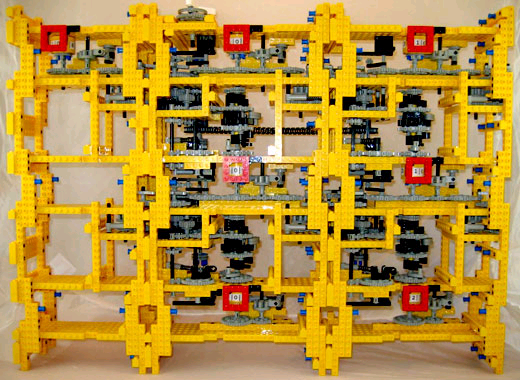 Figure 1 Översiktlig bild på systemet/funktionenSyfteBeskriv vad syftet är med detta projekt och vad som förväntas komma ut. Viktigt att beskriva vilka funktioner/nyttoeffekter som kommer att uppnås i verksamheten.MålgruppDe huvudsakliga målgrupperna för detta dokument är: systemägare, systemförvaltare,  systemarkitekter och utvecklingsteam (obligatoriskt: Inera arkitektur & regelverk). Finns det fler skall de tydligt framgå här. ReferenserStyrande dokumentStödjande dokumentationVersionshistorikArkitekturell översiktAmbitionsnivån är att detta kapitel ska översiktligt beskriva omfattningen av det utvecklade systemet, samt förklara lite mer i detalj vad det innebär för lösningens utformning. Samverkan med andra system eller tjänster beskrivs också.  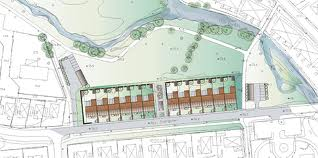 Figure 2 Översiktlig modell över lösningens ansvarsområden. Bilden visar tjänstens integration med externa systemArkitekturella målMålBeskriv vilka arkitekturella delar som skall anses styrande och vägvisande för aktuellt projekt. Projektet skall arbeta enligt följande arkitekturella mål:Följsamhet mot Nationella IT-strategin. Detta är ett övergripande mål för samtliga invånartjänster.Följsamhet mot Ineras regelverk. I detta mål ingår bl.a. att ta fram arkitekturdokumentation enligt mallar från Arkitektur & regelverk inom Inera, som både stöttar projektet och ger möjlighet till att granska dess arkitekturdokumentation.Samverkan med externa system ska utformas i enlighet med gällande versioner av tekniska anvisningar så som:T-bokens referensarkitekturRIV tekniska anvisningarProjektet har även arbetat enligt följande arkitekturella mål:Ipsum loris…Planerade avstegVilka avsteg från arkitekturella mål har redan på design/arkitektur nivå tagits med motivering och förklaring till de olika delarna. Projektet har planerat följande avsteg från de arkitekturella målen:Räkna upp de olika avstegen som finnsFör varje skall ett motiv och en framtida inriktning anges (åtgärd för att uppfylla målet). Finns det tydliga kriterier för när en följsamhets anpassning kan ske skall detta beskrivas. För varje avsteg skall det i bilaga över Arkitekturella Beslut finnas fullständig motivation, förklaring samt konsekvensanalys. Prioriterade områdenBeskriv vilka områden som är särskilt viktiga och har betonats inom aktuellt projekt och hur dessa prioriteringar påverkat arkitekturen. Detta kan även vara delfunktioner inom projektet. Det viktigaste är att ta upp alla de områden som leder till arkitekturella beslut. Följsamhet till T-bokenFöljsamhet mot T-bokens styrande principerBeskriv hur projektet tagit hänsyn till de styrande principerna. I vissa fall ska förutsättningar etableras av annan part (t.ex. Arkitektur & regelverk eller Beställaren). Ange då i vilken grad detta skett och hur ev. brister påverkat projektet. Detta kan även gälla för principer som hanteras utanför den tekniska realiseringen. T.ex. 3.1.1 princip 3. Användningsfall Här beskrivs systemet ur ett funktionellt perspektiv i form av en användningsfallsmodell i syfte att lyfta fram de funktionella krav som är drivande för arkitekturen. OBS det skall endast finnas med användningsfall som är drivande för de tekniska lösningarna. Ej alla fall som tas fram för att beskriva/kravställa det funktionella innehållet av systemet.Användningsfall - ÖversiktLista de viktiga användningsfall som systemet tillgodoser. Det skall vara på en rimlig detaljeringsnivå. Dock skall det vara möjligt att förstå hur den aktuella lösningen fungerar vid tillfredställandet av aktuellt användningsfall. 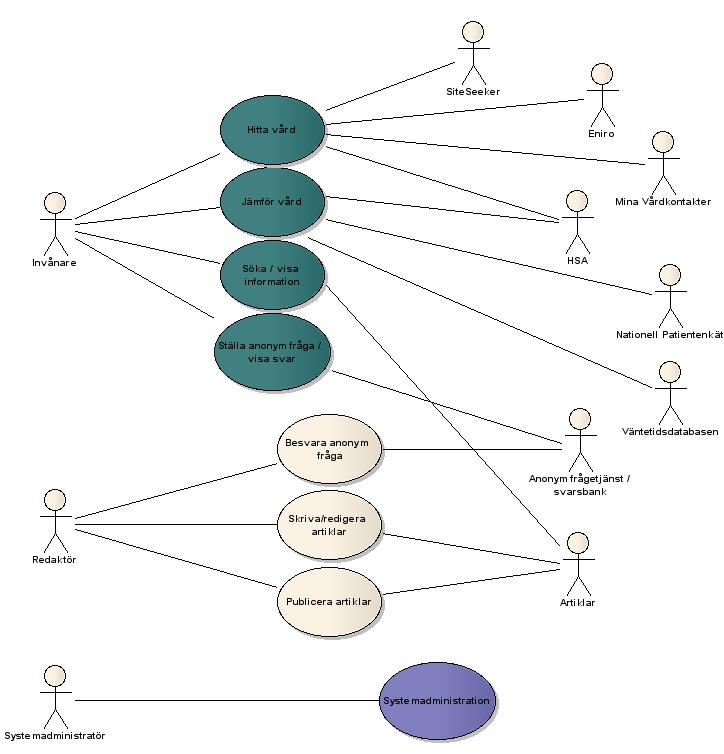 Figure 3 Schematisk (förenklad) användningsfallsöversikt för EXEMPELAktörsinformationBeskriv hur dessa aktörer är tänkta att interagera med aktuellt system. Det skall finnas en rubrik för varje aktör som finns med i översiktsbilden. Aktör 1Aktör 2Logisk realisering användningsfallVisa sekvensdiagram och beskrivning för principiell realisering av de arkitekturdrivande användningsfallen (utvalda användningsfall och/eller typ-användningsfall)AF1  - AnvändningsfallsnamnTextuell beskrivningBeskriv i text vad fallet gör.Realisering  Beskriv realisering, gärna i form av sekvensdiagram. 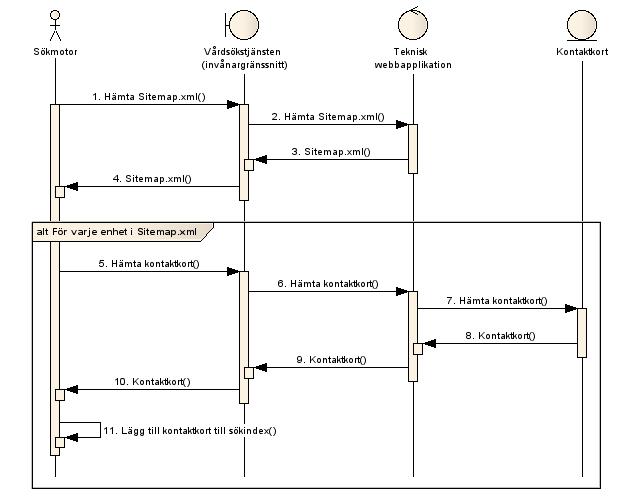 Figure 4 Sekvensdiagram - visning av vårdjämförelseinformation exempelIcke-funktionella kravHär skall alla icke funktionella krav tas upp. Det gäller tillgänglighet, skalbarhet, svarstider, servicefönster m.m. Den första rubriken är en koppling direkt till de krav som verksamheten har ställt på aktuellt IT-Stöd. För varje krav anges hur det realiseras av arkitekturen.  Hänvisa gärna till beskrivningar som finns i senare delar av dokumentet. Några exempel på kravområden finns under varje huvudrubrik. Behövs det hela dokument för att förklara lösningen bör dessa hänvisas till och finnas som stödjande eller i bilagor.Icke-funktionella krav från verksamhetenSvarstiderBeskrivning och påverkan på arkitekturen.Tillgänglighet Beskrivning och påverkan på arkitekturen.Icke-funktionella krav från Systemägaren/FörvaltarenTest (endast exempel)Beskrivning och påverkan på arkitekturen.Konfigurationsstyrning (endast exempel)Beskrivning och påverkan på arkitekturen.SLA-övervakning (endast exempel)Beskrivning och påverkan på arkitekturen.Visning av driftsstatus (endast exempel)Beskrivning och påverkan på arkitekturen.Teknisk lösningI detta kapitel visas gärna med grafiska skisser systemets logiska uppbyggnad. Syftet är att visa hur ansvar för funktionella och icke-funktionella områden fördelas över komponenter i arkitekturen, på en nivå som är oberoende av produktval och infrastruktur. 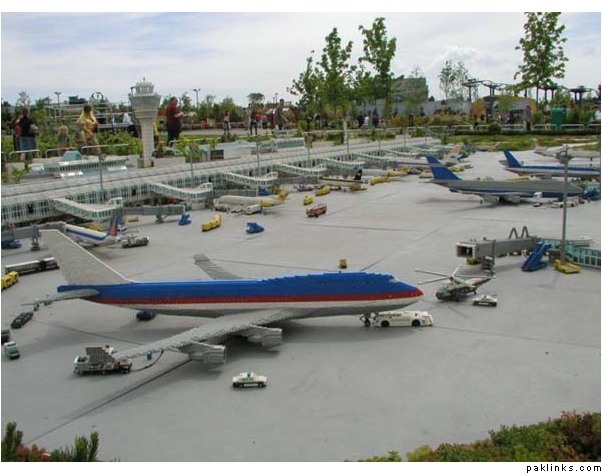 Figure 5 Detaljerad modell över lösningens ansvarsområden.Bilden visar tjänstens integration med externa systemBeskrivning av arkitekturellt signifikanta delar av lösningenDetaljerad beskrivning hur intressanta och viktiga delar designats och implementerats inom aktuell lösning. Nedan följer några exempelrubriker Integration med HSA(endast exempel)Autentisering(endast exempel)…Realisering av användargränssnittBeskriv hur användargränssnittet är utformat och vilka klienter som stöds. FelhanteringFelhantering är extremt viktig att fullständigt beskriva hur den hanteras och hur konsumenter/användare skall tolka de mottagna felmeddelandena. Integration med omvärldenSkriv om vilka beroenden, integrationer, användning av gemensamma och andra funktioner/tjänster. Försök hålla kort men ändå få fram helheten i aktuell lösning.. Säkerhet (hur det är implementerat)Först skall en övergripande förklaring och klassning av vilken typ av data och säkerhetshantering som aktuellt system behöver. Detta utifrån vilka lagar som reglerar området men även från verksamhetskrav. Samtliga rubriker skall hanteras och de som inte behövs skall även motiveras varför.
 Klassificering av informationDenna kan lämpligen vara en referens som finns upptagen i referenser ovan. Klassificering görs via Anvisning för informationsklassificering. 
RiskområdenAlla projekt ska genomföra en riskanalys. Resultatet av riskanalysen kan vara känsligt då det potentiellt avslöjar sårbarheter i den slutgiltiga produkten. Riskanalysen ska i detta dokument anges som en referens. I detta avsnitt ska de riskområden som hanterats genom arkitekturella åtgärder redovisas, för att ge en förståelse för de tekniska vägval som gjorts. Inga detaljerade risker ska anges. De återfinns istället via referensen.Riskminimering i den tekniska lösningenPrinciper för utveckling av säker programkodFöljande principer har följts för att åstadkomma så säker programkod som möjligt:Separering av ansvar. Detta tillämpas genom realisering av komponentmodellen.Abstraktion mot SQL-anrop. Detta tillämpas i lösningen genom användande av komponenterna DataAccess och LinqToSQL (se komponentmodellen)Kontroll av datakvalitet. Tillämpas genom att detta sker innan lagring i databasen (se import av NPE:s XML-fil)Ovanstående är endast exempel…Intrångsskydd Insynsskydd (kryptering) RiktighetAtt information inte kan förvanskas mellan källan och presentation och vid lagring.Autentisering ”stark” vid behov enligt infoklassning, dvs en tvåfaktorslösning krävs.Lagkrav Ex. medför PdL(Patientatalage)n krav på bl.a. hantering av spärrar.Spårbarhet (loggning)Krävs för att uppfylla olika regulatoriska krav som t.ex. PdL.Nyttjade tjänstekontraktDetta kapitel beskriver och refererar till de tjänstekontrakt som publiceras eller konsumeras av detta system.Nyttjade plattformsfunktioner (ex.Tjänsteplattform, HSA, SITHS, autentisering, åkt, logg) Detta kapitel beskriver vilka tillgängliga plattformsfunktioner som använts och till vilket ändamål. InformationshanteringDomäninformationsmodellHär skall korrekt referens till var domäninformationsmodellen kan läsas [R2].Översiktligt skall informationsmodellen beskrivas och hantering av information inom systemet skall förklaras. Detta kan t.ex. göras genom att koppla till de tjänster som utfört aktuella informationsutbyten. Där kan det påtalas vilka informationer som hämtas från vilken tjänst. Det bör även förklaras vilken information som finns på vilka platser synliga för slutanvändare.     Informationens ursprung Information som konsumerasInformation som skapasDriftaspekter (Skalbarhet, Versionshantering, Uppdatering utan avbrott)(Deployment vy)Av säkerhetsskäl ska detaljerad information gällande infrastruktur utelämnas från detta dokument.Fullständig information ska återfinnas i separat dokument med referens från detta avsnitt. Detta dokument distribueras endast för behöriga parter.Driftsrelaterad information ska hålla på konceptuell nivå, blocknivå utan att hänvisa till konkreta produkter, använd exempelvis begrepp som proxytjänst  (inte Nginx el Apache), databas (inte Mysql el Maria DB) eller Linux server (Red Hat x.x el Ubuntu y.y)Lösningsöversikt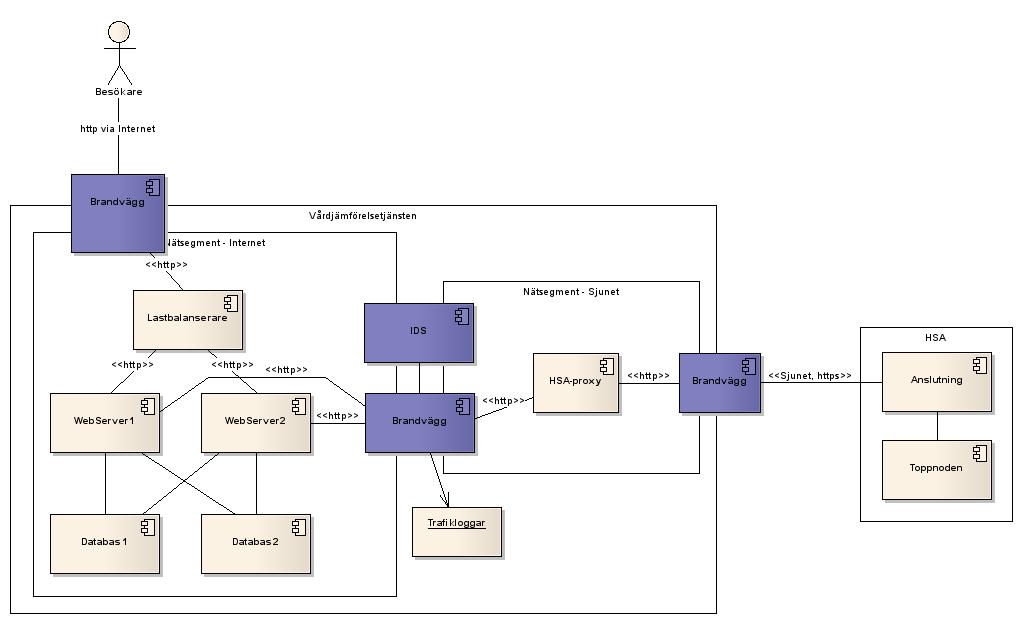 Figur 1: Samverkan med HSA via Sjunet (separata nätsegment)Beskriv vilka delar som skall driftas var och vilka krav som finns på hårdvara, mjukvara, övervakning, redundans och klustring m.m.Fysisk miljöBeskriv vad som måste gälla för den fysiska produktionsmiljön.ProgramvarorLista vilka programvaror inklusive versioner som krävs på vilka delar av produktionsmiljön ska anges i separat dokument.Detaljerad informationDetaljerad information om driftsmiljön kan läsas i den driftshandbok som förvaltas av tjänstens förvaltningsgrupp. I denna beskrivs sådana saker som skalskydd, mm.Produktionssättning och överlämning till förvaltningBeskriv hur och med vilka handgrepp, script och eventuella hjälpmedel som aktuellt system skall installeras i produktionsmiljön. Det är troligen bra att ha ett separat dokument för detta som refereras.DokumentnamnUnderrubrik på titelsidaVersion 1.0.4ARK_00132020-08-19ReferenserReferenserReferenserKategoriReferensDokument inom kategoriPlattformsbeskrivningarP1Förteckna de plattformsfunktioner som ingår i aktuellt projekt 1-n st. T.ex. HSA-katalog.TjänstekontraktsbeskrivningarT1Används nationella tjänstekontrakt, ska dessa refereras. För övriga, ange vilka RIVTA-profiler som tillämpas.  Förteckna de tjänsteproducenter och tjänstekonsumenter som projektet integrerar med.BilagorB1 (obligatorisk)Arkitekturella beslutB2Förvaltningsdokument…docB3Driftdokumentation….docB4Informationsmodell.…docRefDokument IDDokument länkS1T-bokenhttp://rivta.se/documents/ARK_0019/ S2RIV Tekniska Anvisningarhttp://rivta.se/documents S3Gemensam tjänsteplattformhttp://skltp.se/ RefDokument IDDokument/länkR1RIVTAhttp://rivta.se/     R2Tjänsteplattformhttps://www.inera.se/digitalisering/infrastruktur/nationella-tjansteplattformen-och-tjanstekontrakt/VersionDatumKommentarUtförare1.02013-08-29Infört önskemål från remissrunda 2. Lennart Eriksson1.0.12014-05-21Flyttat över till Inera mall.Lennart Eriksson1.0.22014-09-16Bytt till Inera mall och nya länkar. Lennart Eriksson1.02013-08-29Infört önskemål från remissrunda 2. Lennart Eriksson1.0.3 2019-05-08Mindre förändringarFredrik Rosenberg1.0.42020-08-20Tagit bort felaktiga länkarRanjdar FallyihIT2: InformationssäkerhetIT2: InformationssäkerhetFörutsättningar att uppfyllaUppfyllnadVerksamhetskritiskt IT-stöd designas för att möta verksamhetens krav på tillgänglighet vid frånfall av ett externt beroende. Ju fler beroenden till andra komponenters tillgänglighet, desto lägre egen tillgänglighet.Beskriv hur förutsättning hanterasVerksamhetskritiska gemensamma stödtjänster (t.ex. tillgång till behörighetsstyrande information) erbjuder möjlighet till lokala instanser som med tillräcklig aktualitet hålls uppdaterade med gemensam master.Beskriv hur förutsättning hanterasKrav mellan integrerade parter måste regleras, informationsägaren ska godkänna att ett visst system får agera mot informationen genom ett visst tjänstekontrakt.Exempelvis skall enligt integrationsprocessen för den gemensamma tjänsteplattformen ett överenskommelsesnummer för en integrationsöverenskommelse registreras i samband med att man "öppnar dörren" för en viss tjänstekonsument mot en viss kombination av informationsägare och tjänstekontrakt.Beskriv hur förutsättning hanterasArkitekturen måste möjliggöra tillräcklig tillgänglighet vid flera samverkande system.Beskriv hur förutsättning hanterasEn sammantagen tolkning av tillämpliga lagar och förordningars konsekvenser för teknisk realisering av informationsfångst, utbyte och lagring.Beskriv hur förutsättning hanterasFörutsättningar för spårbarhet etableras i form av loggningsregler för komponenter som deltar i säkert informationsutbyte.Beskriv hur förutsättning hanterasInteroperabla, internationellt beprövade och för leverantörer tillgängliga standarder tillämpas för kommunikation mellan parter som har upprättat tillit.Beskriv hur förutsättning hanterasIT3: Nationell funktionell skalbarhetIT3: Nationell funktionell skalbarhetFörutsättningar att uppfyllaUppfyllnadNationella tjänstekontrakt definieras med nationell täckning som funktionell omfattning. Det är möjligt för ett centraliserat verksamhetssystem som användas av alla verksamheter i Sverige att realisera varje standardiserat tjänstekontrakt. Det får inte finnas underförstådda funktionella avgränsningar till regioner, kommuner, landsting eller andra organisatoriska avgränsningar i nationella tjänstekontrakt.Beskriv hur förutsättning hanterasSLA ska definieras för varje tjänstekontrakt. Detta SLA ska ta hänsyn till framtida kapacitet för tjänstekontraktet med avseende på transaktionsvolym, variationer i användningsmönster och krav på tillgänglighet, i kombination med förmåga till kontinuerlig förändring.Beskriv hur förutsättning hanterasIntegration ska ske över en integrationsinfrastruktur (t.ex. virtualiseringsplattform) som möjliggör uppföljning av tjänsteproducenters fullföljande av SLA.Beskriv hur förutsättning hanterasSystem och e-tjänster som upphandlas kan utökas med fler organisationer som kunder utan krav på infrastrukturella ingrepp (jämför s.k. SaaS)Beskriv hur förutsättning hanterasIT4: Lös kopplingIT4: Lös kopplingFörutsättningar att uppfyllaUppfyllnadMeddelandeutbyte baseras på att kommunikation etableras utgående från vem som äger informationen som ska konsumeras eller berikas, inte vilket system, plattform, datalager eller tekniskt gränssnitt som informationsägaren för stunden använder för att hantera informationen. Genom centralt administrerad förmedlingstjänst skapas lös koppling mellan informationskonsument och informationsägarens tekniska lösning.Beskriv hur förutsättning hanterasEn arkitektur som skapar lös koppling mellan konsumenter och producenter, avseende adressering och standarder för kommunikation.Beskriv hur förutsättning hanterasEn nationell integrationspunkt ska kunna erbjudas för varje nationellt standardiserat tjänstekontrakt, som en fasad mot bakomliggande brokiga systemlandskap.Beskriv hur förutsättning hanterasNationella tjänstekontrakt förvaltas i en nationellt koordinerad förvaltning.Beskriv hur förutsättning hanterasFör en process inom vård och omsorg kan flera tjänstekontrakt ingå. Därför är det viktigt att alla tjänstekontrakt baseras på en gemensam referensmodell för informationsstruktur.Beskriv hur förutsättning hanterasParter som samverkar i enlighet med arkitekturen integrerar med system hos parter som lyder under annan styrning (t.ex. myndigheter, kunder och leverantörer). Det kan leda till att vård- och omsorgsgivare antingen:Nationellt bryggar informationen (semantisk översättning) ellerNationellt införlivar externt förvaltat tjänstekontrakt som standard. Observera att semantisk bryggning av information till vårdens referensmodell förutsätter en nationell förvaltning av bryggningstjänster.För att införliva ett externt förvaltat tjänstekontrakt förutsätts en transparent, robust och uthållig tjänstekontraktsförvaltning hos den externa parten.Beskriv hur förutsättning hanterasBefintliga system behöver anpassas till nationella tjänstekontrakt. Detta kan göras av leverantörer direkt i produkten, eller genom fristående integrationskomponenter (”anslutningar”). En anslutning bör ligga nära (logiskt vara en del av) det system som ansluts, oavsett om det är i rollen som konsument eller producent för anslutningen som genomförs.Beskriv hur förutsättning hanterasInteroperabla standarder för meddelandeutbyte tillämpas, så att integration med till exempel en Web Service kan utföras utan att anropande system behöver tillföras en för tjänsteproducenten specialskriven integrationsmodul (s.k. agent).Beskriv hur förutsättning hanterasIT5: Lokalt driven e-tjänsteförsörjningIT5: Lokalt driven e-tjänsteförsörjningFörutsättningar att uppfyllaUppfyllnadNär utveckling av källkod är en del av en tjänsteleverans skall följande beaktas:Alla leveranser tillgängliggörs under öppen källkodslicens. Valet av licensformer samordnas nationellt genom rekommendationer.Utvecklingen bedrivs från start i en allmänt tillgänglig (över öppna nätverk) projektinfrastruktur där förvaltningsorganisation kan förändras över tiden inom ramen för en kontinuerligt tillgänglig projektinfrastruktur (analogi: ”Projektplatsen för e-tjänsteutveckling”).Det innebär full insyn och åtkomst för utvecklare till källkod, versionshantering, ärendehantering, stödforum och andra element i en projektinfrastruktur under projektets och förvaltningens hela livscykel.   Upphandlade e-tjänster fungerar på de vanligaste plattformarna hos vårdgivarna och hos nationella driftspartners (Windows, Linux, Unix) t.ex. genom att vara byggda för att exekvera på en s.k. Java virtuell maskin.Gemensam referensmodell för e-tjänsters interna uppbyggnad stimulerar och förenklar återanvändning och överföring av förvaltningsansvar mellan organisationer.Beskriv hur förutsättning hanterasMinsta möjliga – men tillräcklig – mängd standarder och stödjande gemensamma grundbultar för nationella e-tjänstekanaler säkerställer att även utvecklingsenheter i mindre organisationer kan bidra med e-tjänster för en integrerad användarupplevelse och att en gemensam back-office för anslutning av huvudmän till e-tjänster finns etablerad. I den mån etablerade standarder med bred tillämpning i kommersiella e-tjänster finns (t.ex. för single-sign-on), bör de användas i syfte att möjliggöra upphandling av hyllprodukter.Beskriv hur förutsättning hanterasUtveckling sker mot globalt dominerande portabilitetsstandarder i de fall mellanvara (applikationsservrar) tillämpas. Det är möjliggöraren för nyttjande av free-ware och lågkostnadsverktyg i organisationer som inte orkar bära tunga licenskostnader för komplexa utvecklingsverktyg och driftsplattformar.Beskriv hur förutsättning hanterasNationell (eller regional – beroende på sammanhang vård/omsorg) förvaltning är etablerad (t.ex. s.k. Portal Governance), med effektiva processer för att införliva lokalt utvecklade e-tjänster i nationella e-tjänstekanaler. Systematisk och effektiv allokering av resurser för drift är en viktig grundförutsättning.Beskriv hur förutsättning hanterasGenom lokal governance och tillämpning av det nationella regelverket får lokala projekt den stöttning som behövs för att från början bygga in förutsättningar för integration i samordnade (t.ex. nationella) e-tjänstekanaler.Beskriv hur förutsättning hanterasIT6: Samverkan i federationIT6: Samverkan i federationFörutsättningarUppfyllnadAtt gemensamma gränssnitt i alla federativa utbyten finns framtagna och beskrivna, vilket möjliggör kostnadseffektiva och leverantörsneutrala lösningar.Beskriv hur förutsättning hanterasDet behövs organ och processer för att godkänna utgivare av elektroniska identitetsintyg och certifikat som är giltiga i federationen.Beskriv hur förutsättning hanterasAktörer i olika nät, inklusive öppna nät ska vara välkomna i elektronisk samverkan genom att samverkande komponenter är säkra.Beskriv hur förutsättning hanterasAtt Ingående parter i federationen är överens om ett antal gemensamma ståndpunkter:att stark autentisering likställs med 2-faktors autentiseringatt vid samverkan acceptera följande metoder för stark autentisering; eID, PKI med lagring av nyckelpar på SmartCard eller motsvarande och metoder baserade på engångslösenord, antingen genererade i en fysisk enhet eller säkert distribuerad till fysisk enhetatt tillämpa en gemensam certifikat- och utfärdarpolicy, likvärdig med SITHS, som ett minimikrav för egen eller annans PKIatt sträva mot en autentiseringslösning, framför flera olika, för att realisera stark autentisering i den egna organisationen och i federationatt enbart acceptera SAMLv2, eller senare version, vid identitetsfederering samt tydliggöra att det i förekommande fall är det enda sättet att logga in och säkerställa det inte finns någon bakväg inatt tillämpa ett gemensamt ramverk för att ingå i en federationatt tillämpa en gemensam katalogpolicy, med utgångspunkt från HSA policy, som ett minimikrav för egna katalogeratt sträva mot att all gränsöverskridande kommunikation skall vara möjlig både över Sjunet och Internet. Det är den egna organisationen som beslutar vilken tillgänglighet som är tillräcklig för anslutningenatt sträva efter att möjliggöra kontroll av trafik till och från den egna infrastrukturen i en eller få kontrollpunkterAtt utgå från att kommunikation över Internet och Sjunet har ett likvärdigt skyddsbehovBeskriv hur förutsättning hanterasRefDokument idDokumentAF1Abc.docAF Se kvalitetsomdömen för en eller flera vårdcentraler.docRefDokument idDokumentRefDokument idDokument